写真を挿入する場合、必ず「文字列の折り返し」を「上下」に。写真の上下にも文字を置きたい場合は「四角」にする。（この文章は削除してください。）以上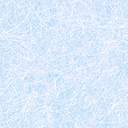 